Приложение 3 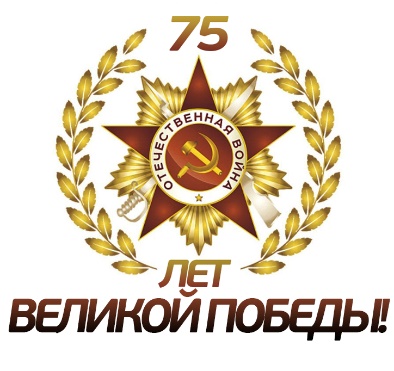 к приказу от 02.09.2019 года № 492-О«УТВЕРЖДАЮ»Директор МАОУ СОШ № 75_____________ И.О. Чекемес02.09.2019 годаПЛАН мероприятий по подготовке к празднованию 75-летия Победы в Великой Отечественной войне 1941-1945 гг.№ п/пНаправления деятельности, основные мероприятияСрокиУчастникиМесто проведенияОтветственные1Единый Всекубанский «Урок Победы», посвященный 75-летию Великой Победы.02.09.191-11 кл.Классные кабинетыЗам.директора по ВР Герасимова О.В., кл. рук-ли2Проведение уроков мужестваВ течение года1-11 клУчебные кабинетыЗам.директора по ВР Герасимова О.В., кл. рук-ли3Конкурс школьных социальных проектов «Исторические страницы нашей Родины» В течение года9-10 клВожатая, кл.рук-ли4Общешкольное движение «Тимуровские заботы» шефство отряда тимуровцев над ветеранами и участниками ВОВ, ветеранами педагогического труда, престарелыми людьмиВ течение года5-11 кл.Зам.директора по ВР Сахно О.Ю., вожатая5Встречи с ветеранами ВОВ, тружениками тылаВ течение года1-11 клУчебные кабинеты, музейЗам.директора по ВР Герасимова О.В., кл. рук-ли6Участие в окружных мероприятиях по плану округаВ течение года1-11 кл.Зам.директора по ВР Герасимова О.В., сахно О.Ю.7Экскурсии в школьный музейВ течение года1-11 кл.МузейБондарчук Ю.Н., классные руководители8Музейные уроки:«Детство, опаленное войной»«Юные герои»«Блокадный город»«Боевые награды Родины»«Дорогами войны к Великой Победе!»«Кубани славные сыны»«Оружие Победы»«Вставай страна огромная»«Бреус Л.С. – наш земляк, герой войны».«Елизаветинская в годы Великой Отечественной войны»«Воздушные бои на Кубани»«Город-госпиталь» (презентация).«Бреус Л.С. – наш земляк, герой войны»«Елизаветинцы на фронтах Великой Отечественной»«С кровавых не пришедшие полей…» (о елизаветинцах, погибших в годы ВОВ)«Великие сражения великой страны»В течение года1-11 кл.МузейМО учителей истории, кл. рук-ли9Просмотр фильмов о ВОВ: «Малая земля»«Юные партизаны – герои»«Отец солдата»«Судьба человека»«Баллада о солдате»«В бой идут одни старики»«Краснодар в 1942-1943 гг.»«Ночные ведьмы»«А зори здесь тихие»«Журавушка»«Небесный тихоход»«В августе 44-го»«Парень из нашего города»«Сын полка»«Повесть о настоящем человеке»«Штурм Берлина»«Парад Победы»«Искусство – фронту!»«Маршал Победы Г.К. Жуков»«Сталинград»В течение года1-11 кл.МузейБондарчук Ю.Н., кл. рук-ли10Участие в торжественное мероприятии, посвященном освобождению Краснодарского края на территории сквера станицы Елизаветинской09.10.194 «В»Сквер ст. ЕлизаветинскойАдминистрация станицы, Директор школы, Волкодав Т.Н.11Заочное путешествие по городам-героям (выступления и презентации учащихся)Ноябрь8-9 кл.МузейУчителя истории, кл. рук-ли                     12Историческая викторина «Великая Победа Великой страны»Декабрь10-11 кл.МузейБондарчук Ю.Н., кл. рук-ли13Заочная экскурсия по городам воинской славы (конкурс презентаций)Декабрь8-9 кл.МузейУчителя истории14Видеопрезентации для учащихся начальной школы:«Женщины – Герои Великой Отечественной войны»«Юные герои войны»«Великая Отечественная в истории нашей школы»«Полководцы Победы»Январь1-9 кл.Музей и учебные кабинетыУчащиеся 10-11 кл.Учителя истории15Конкурс исторических сочинений:«Семейная реликвия войны»Январь5-7 кл.Учителя литературы, кл. рук-ли16Фотовыставка «Подвиг в камне и бронзе»Январь9-11 кл.Музей Бондарчук Ю.Н., учителя истории17Историческая викторина «Что я знаю о Великой Отечественной войне»Январь3-4 кл.МузейУчителя истории, кл. рук-ли18Конкурс юных чтецов «Подвигу жить вечно»Январь1-2 кл.БиблиотекаМелехина Д.А., кл. рук-ли19Конкурс инсценированной военно-патриотической песни «Победа остается молодой»24.01.205-7 кл.СДКиСЗам.директора по ВР Сахно О.Ю., кл. рук-ли20Конкурс сочинений «Великая Отечественная война в судьбе моей семьи»Февраль5-11 кл.Учителя литературы, кл. рук-ли21Операция «Листовка» ко Дню освобождения города Краснодара12.02.205-11 кл.Ст. ЕлизаветинскаяЗам.директора по ВР Герасимова О.В., кл. рук-ли22Участие в митинге, посвященном освобождению города Краснодара в сквере станицы Елизаветинской12.02.204,8 кл.Сквер ст. ЕлизаветинскойЗам.директора по ВР Герасимова О.В., директор, кл.рук-ли23Проведение первого этапа школьного конкурса «Зарница»21.02.205-10 кл.Учебные кабинетыЗам.директора по УМР Шумарина В.Г., учитель ОБЖ Тарасюк Н.П.24Оформление экспозиции «Их помнит мир спасенный» (фото из семейного альбома)Февраль5-7 кл.МузейБондарчук Ю.Н.25Встреча с участницей ВОВ Болотиной О.И.Февраль9-11 кл.МузейБондарчук Ю.Н.,, кл. рук-ли26Видеопрезентация «Великая Отечественная война в нашей школе»Февраль5-6 кл.МузейУчителя истории27Конкурс стенгазет о ВОВМарт8-9 кл.Учителя ИЗО, кл. рук-ли28Конкурс фронтовых открытокМарт1-3 кл.МузейКл. рук-ли29Конкурс рисунков «Война глазами детей»Апрель1-11 кл.Учитель ИЗО, кл. рук-ли30Посещение тематической выставки «Боевые награды родины»Апрель1 кл.МузейБондарчук Ю.Н., кл. рук-ли31«Летопись великого подвига» (доклады и рефераты учащихся о сражениях периода ВОВ)Апрель8-9 кл.МузейУчителя истории32Оформление выставки военных плакатовАпрель7 кл.МузейБондарчук Ю.Н.33Историческая викторина «Священная война»Апрель6-7 кл.МузейУчителя истории, кл. рук-ли34Конкурс чтецовАпрель8-11 кл.БиблиотекаУчителя литературы, библиотекарь35«Вахта Памяти» у братской могилы на территории школыАпрель3-4 кл.Территория школыКл. рук-ли, учитель ОБЖ36«Венок славы» рассказы учащихся о великих подвигах Героев Советского СоюзаАпрель1-3 кл.Классные кабинетыКл. рук-ли37Общешкольный смотр-конкурс строя и песни «Равнение на героев»Май1-11 клТерритория школыУчитель ОБЖ Тарасюк Н.П.38«Вахта Памяти» у братской могилы на территории школы05.05.2006.05.205-7 кл.Территория школыКл. рук-ли, учитель ОБЖ39«Вахта Памяти» у братской могилы на территории школы07.05.2008.05.209-11 клТерритория школыКл. рук-ли, учитель ОБЖ40Торжественное шествие учащихся и сотрудников школы к памятнику погибшим воинам в сквере ст. Елизаветинской09.05.202-11 кл.Ст. ЕлизаветинскаяУчитель ОЮЖ Тарасюк Н.П.41Конкурс рисунков «Весна 45-го года»Май1-3 кл.Учебные кабинетыУчителя ИЗО, кл. рук-ли